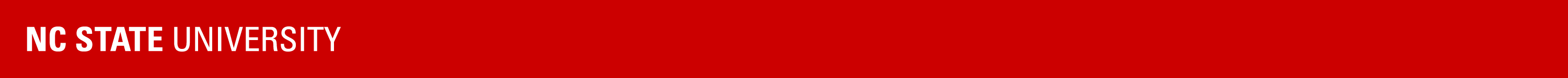 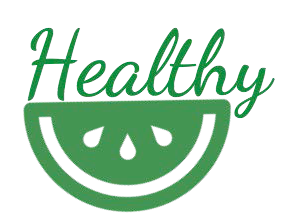 Healthy Caprese SaladINGREDIENTSGrape TomatoesFresh BasilMozzarella CheeseBalsamic VinegarSalt & Pepper to tasteDIRECTIONSSlice tomatoes in half. Combine tomatoes, basil and mozzarella into a single serving bowl. Top with balsamic vinegar and stir to combine. Add salt and pepper to taste.Subscribe to our youtube channel: go.ncsu.edu/currituckceshealthy